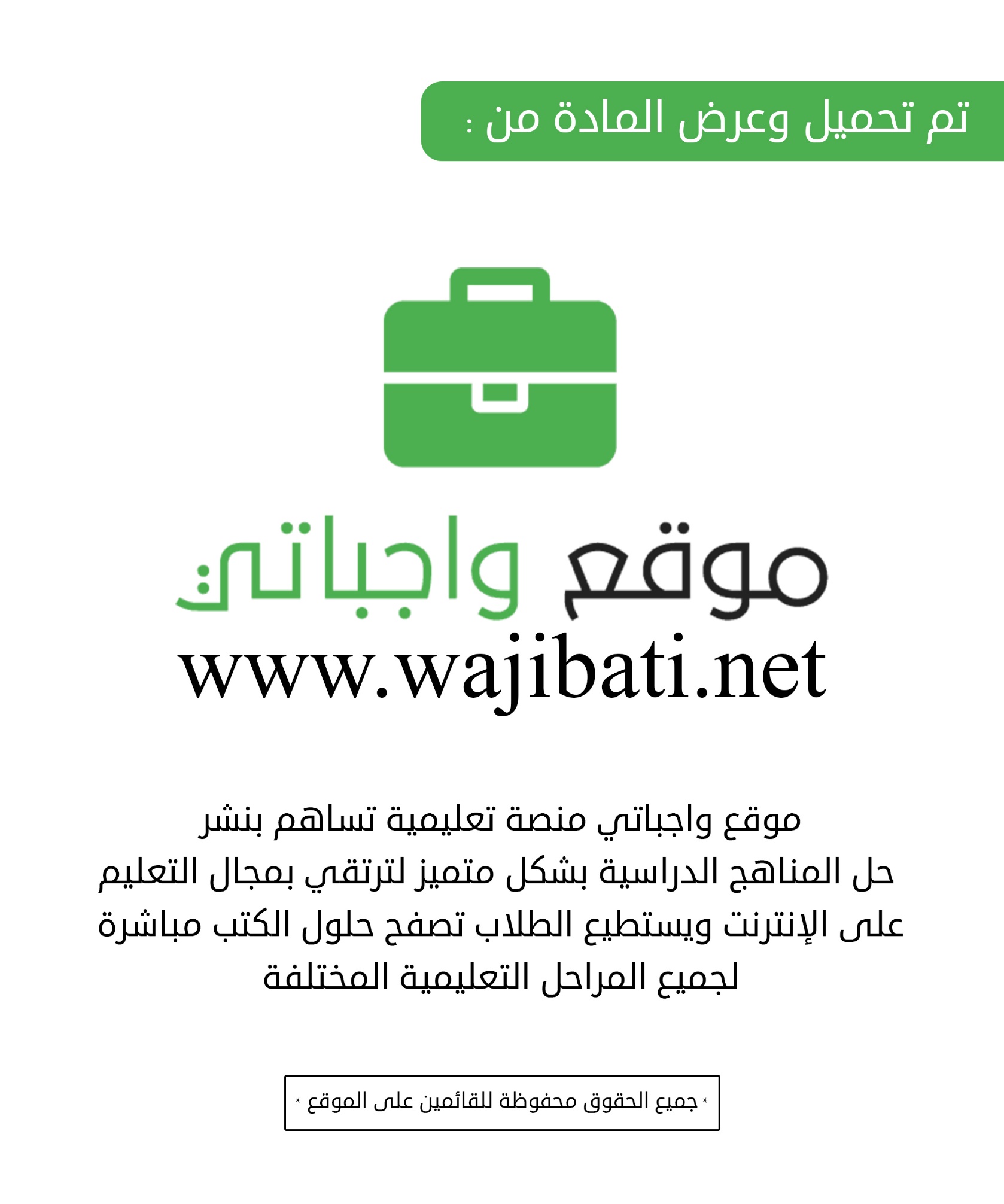 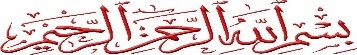 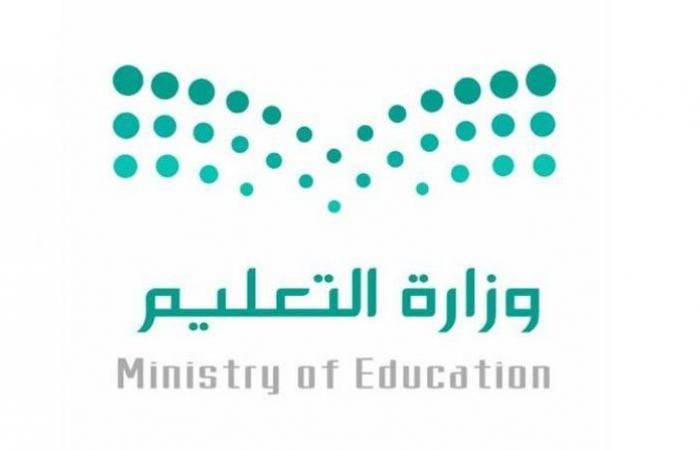 السؤال الأول : أ - من خلال الصور التالية عددي فوائد دراسة التاريخ :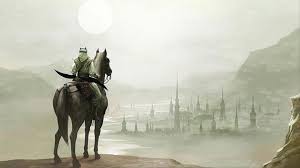 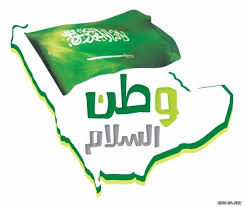 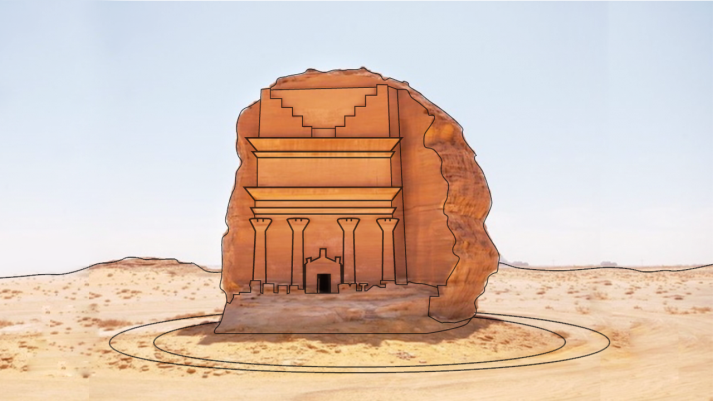 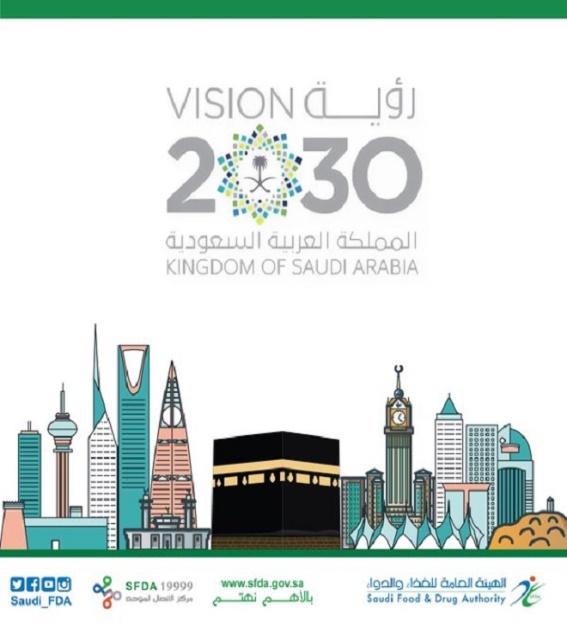 ........................      2- ..........................        3- .............................      4- ...........................ب - وضح العصور التاريخية على خارطة المفاهيم التالية :ج - علل ما يأتي :انتشار البدع والخرافات في شبه جزيرة العرب قبل الحكم السعودي لها .............................................................................................تسمية الدرعية بهذا الاسم ..............................................................................................السؤال الثاني :أ - عدد أهداف الدعوة الإصلاحية ؟....................................................................................................................................................................................................................................................................................................ب -  اربط العبارات التي في مجموعة ( أ) بما يناسبها في مجموعة (ب) باستعمال الأرقام :ج - ضع علامة صح وعلامة خطاء أمام العبارات التالية :1 /  عودة الإمام فيصل بن تركي من مصر.  (      )2/  اتخذ الإمام تركي بن عبدالله الرياض عاصمة لدولته. (       )3/ ضريبة القيمة المضافة في وطني 10% .    (      )4/ من الجوانب الحضارية للدولتين السعوديتين في مجال التعليم رعاية العلماء وتشجعيهم .  (        )5/ أنشأت الدولة برنامج حساب المواطن لحماية المواطنين والأسر من ذوي الدخل المنخفض والمتوسط  .   (     )6/ من طرق المحافظة على الآثار تجنب العبث بها.  (       )السؤال الثالث : أ-عددي اربعه من ائمة الدولة السعودية الثانية:-........................................................................................................................................................................................................................ب - أكمل الفراغات بالكلمات المناسبة فيما يلي :1/ مؤسس الدولة السعودية الثانية هو ................................... ومن أهم صفاته  ...........................2/ من آثار سقوط الدرعية .................................... و ...................................3/  من حقوق المواطنة  .................................... و .....................................4/  من مظاهر الأمانة .................................... و.........................................ج - صل العمود ( أ ) بما يناسبة في  العمود ( ب ) : ( وظائف الضرائب )انتهت الأسئلة مع تمنياتي للجميع بالتوفيق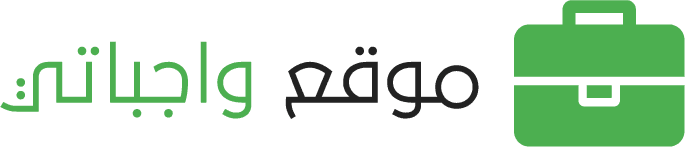 المصححالتوقيعالدرجةرقماًالمراجعالتوقيعالدرجةرقماً30المدققالتوقيعالدرجةكتابة( أ  )الرقم(  ب )1- جرت معركة وادي الصفراءبشاعة التدمير والقتلتمكنت القوات العثمانية الغازية من إنهاء الدولة السعودية               بسبب ضخامة جيشها و ..طامي بن شعيب وبخروش بن علاس3- من أبرز القادة السعوديين في عهد الدولة السعودية الأولىفي معركة النار4- أوقعت القوات السعودية خسائر فادحة بالقوات العثمانيةفي عهد الإمام سعود بن عبدالعزيزتعزيز ميزانية الدولة للانفاق علىالمشروعات التنمويةتحفيز النمو, والحد من التضخم و تقليل الاعتماد على النفط بوصفة مصدر دخلفوئد صحية واستقرار اجتماعياجتماعيةماليةاقتصادية